どんなとえたかな？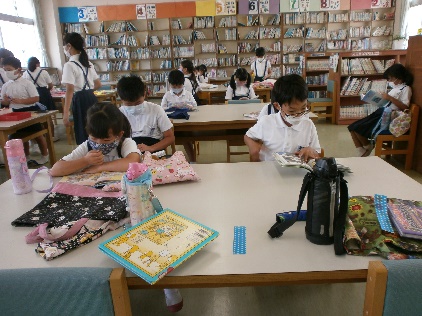 　　　っの　この１１のかしだし　１９，４１４（3/７）ひとりあたりのかしだし　７９　にかしだしがかった　　　　にかしだしがかった・「おばけずかん」シリーズ　　　　　　　　　　　　・「おやさいとまなぶの」・「さかなのレアうま」　　 　　 ・「あたしンち」　シリーズ・「ほねほねザウルス」シリーズ　　　　　　　　・「100にぬワニ」　・「どっちがい！？」シリーズ　など。　　　　・「かくれたにがつけるか？３ミステリー」　　など。　でがかった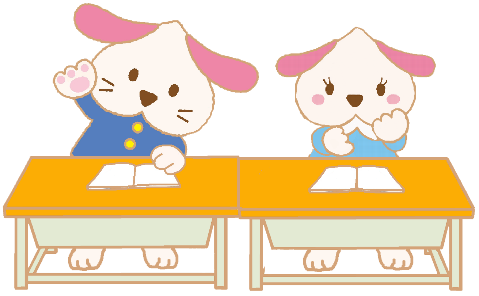 ・「どっちがい！？」シリーズ　　　　　　　　　・　「いぬほん」　・「×」シリーズ　　　　　　　　　・　「ねこほん」・「」　　　　　　　　　　　など。   ののにはをりたりしたりするに、にするやにしたのしょうかいやみかせをしました。をりたは、しっかりをいました。また、ののやのいをしたり、をんでをったりするもいました。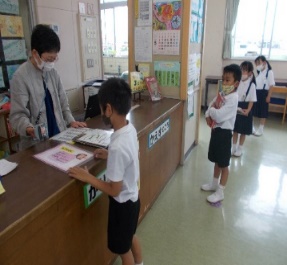 べ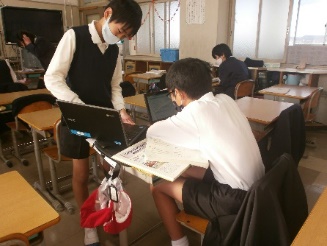 　　のをったべも、でいました。　になると、タブレットとのをいながらのべがわれ、なやをめて、ワークシートやにまとめていくがられました。いろいろなメディアのや、インターネットのをるに、をけることなどのもいました。３のかしだしについてそろそろがづいてきました。にはのをして、みをえることになっています。ちよくしいをえるために、きちんとをしましょう。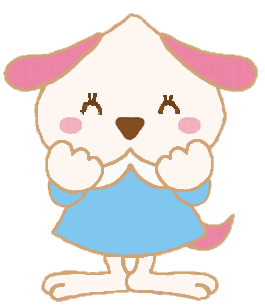 の  ３１０（）まで　　　　　　　　　　　　　よろしくおいします。のしおりになるが！！２におこなったしおりコンテストには、１０１のがありました。どのしおりのイラストも、いろいろなやアイデアがらされていて、ていてとてもしいばかりでした。のみなさんにをしてもらった、の４がのしおりとして、ばれました。のたんじょうのにプレゼントしますので、しみにしておいてください。３８「ぼくんちのねこのはなし」（いとうみく　）にまる！！どももできるをいたすぐれたをぶ。は「ぼくんちのねこのはなし」（いとうみく　　くもん）がばれました。　くんがっているねこのことらは１６。あるまったくえさをべなくなり、にれていくと「」というだとわれます。それからことらはくなったり、くなったりをくりかえし・・・。ことらはのいとうみくさんがっていたねこで、にあったことらとのわりをベースにして、をかれたそうです。ペットののこと、のわりなど、いろいろとえさせられるです。にこにことしょかん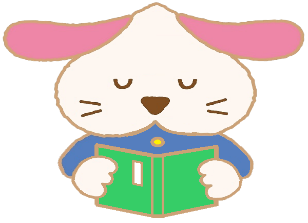 　　　２０２３．３．１０　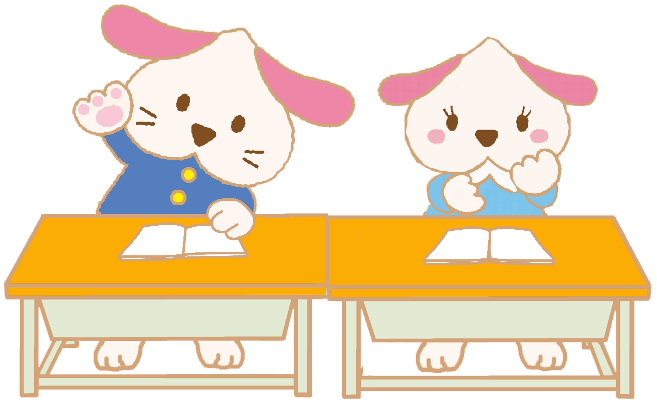 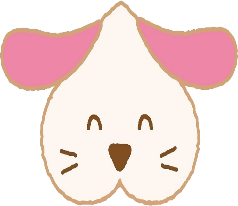 